Publicado en  el 13/06/2014 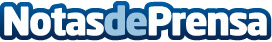 Kia “Camino a Rio”Kia ha elaborado una nueva serie de televisión, que está siendo emitida en la Sexta, los sábados a las 10 de la mañana, con motivo del Mundial de Fútbol de Brasil, consistente en un viaje de 4.830 km por carreteras sudamericanas para descubrir los secretos de la pasión de este continente por el fútbol.Datos de contacto:KIA MotorsNota de prensa publicada en: https://www.notasdeprensa.es/kia-camino-a-rio_1 Categorias: Automovilismo Industria Automotriz http://www.notasdeprensa.es